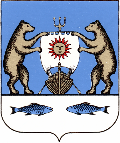 Российская   ФедерацияНовгородская область Новгородский муниципальный районАДМИНИСТРАЦИЯ САВИНСКОГО СЕЛЬСКОГО ПОСЕЛЕНИЯПОСТАНОВЛЕНИЕот 15.11.2022  № 811д.СавиноО внесении изменений в порядок формирования и ведения реестра источников доходов бюджета Савинского сельского поселенияВ соответствии со статьей 47.1 Бюджетного кодекса Российской Федерации, постановлением Правительства Российской Федерации от 31.08.2016 №868 «О порядке формирования и ведения перечня источников доходов Российской Федерации», постановлением Правительства Российской Федерации от 05.04.2019 №402 «О внесении изменений в постановление Правительства Российской Федерации от 31.08.2016 №868», Уставом Савинского сельского поселения, Администрация Савинского сельского поселения ПОСТАНОВЛЯЕТ:	1. Внести изменения в порядок формирования и ведения реестра источников доходов бюджета Савинского сельского поселения утвержденного Постановлением Администрации Савинского сельского поселения от 12.11.2021 № 715 (далее – постановление):1.1. Приложение к постановлению изложить в прилагаемой редакции.2. Опубликовать настоящее постановление в периодическом печатном издании «Савинский вестник» и разместить на официальном сайте Администрации Савинского сельского поселения в информационно-телекоммуникационной сети «Интернет» по адресу: savinoadm.ruГлава сельского поселения                                                  А.В.СысоевПриложениек постановлению АдминистрацииСавинского сельского поселенияот 15.11.2022 №811Единица измерения: тыс. руб.Единица измерения: тыс. руб.Единица измерения: тыс. руб.Единица измерения: тыс. руб.Единица измерения: тыс. руб.Единица измерения: тыс. руб.Единица измерения: тыс. руб.Единица измерения: тыс. руб.Единица измерения: тыс. руб.Единица измерения: тыс. руб.Единица измерения: тыс. руб.Единица измерения: тыс. руб.Единица измерения: тыс. руб.Единица измерения: тыс. руб.Единица измерения: тыс. руб.Единица измерения: тыс. руб.Единица измерения: тыс. руб.Единица измерения: тыс. руб.Единица измерения: тыс. руб.Номер реестровой записи Наименование группы источников доходов бюджета/наименование источника доходов бюджетаКод классификации доходов бюджетовКод классификации доходов бюджетовКод классификации доходов бюджетовКод классификации доходов бюджетовКод классификации доходов бюджетовКод классификации доходов бюджетовКод классификации доходов бюджетовНаименование кодов классификации доходов бюджетовГлавный администратор (администратор) доходов  бюджета муниципального районаГлавный администратор (администратор) доходов  бюджета муниципального районаКод строкиПоказатели прогноза доходов на текущий год в соответствии с решением Думы муниципального района о бюджете муниципального районаПоказатели кассовых поступлений в  бюджет муниципального района в текущем году (по состоянию на дату 1 ______20___ г.)Оценка исполнения  бюджета муниципального района на текущий годПоказатели прогноза доходов бюджета муниципального районаПоказатели прогноза доходов бюджета муниципального районаПоказатели прогноза доходов бюджета муниципального районаНомер реестровой записи Наименование группы источников доходов бюджета/наименование источника доходов бюджетаКод вида доходов бюджетовКод вида доходов бюджетовКод вида доходов бюджетовКод вида доходов бюджетовКод вида доходов бюджетовКод подвида доходов бюджетовКод подвида доходов бюджетовНаименование кодов классификации доходов бюджетовГлавный администратор (администратор) доходов  бюджета муниципального районаГлавный администратор (администратор) доходов  бюджета муниципального районаКод строкиПоказатели прогноза доходов на текущий год в соответствии с решением Думы муниципального района о бюджете муниципального районаПоказатели кассовых поступлений в  бюджет муниципального района в текущем году (по состоянию на дату 1 ______20___ г.)Оценка исполнения  бюджета муниципального района на текущий годПоказатели прогноза доходов бюджета муниципального районаПоказатели прогноза доходов бюджета муниципального районаПоказатели прогноза доходов бюджета муниципального районаНомер реестровой записи Наименование группы источников доходов бюджета/наименование источника доходов бюджетаГруппа доходовПодгруппа доходовСтатья доходовПодстатья доходовЭлемент доходовГруппа подвида доходов бюджетовАналитическая группа подвида доходов бюджетовНаименование кодов классификации доходов бюджетовКодНаименованиеКод строкиПоказатели прогноза доходов на текущий год в соответствии с решением Думы муниципального района о бюджете муниципального районаПоказатели кассовых поступлений в  бюджет муниципального района в текущем году (по состоянию на дату 1 ______20___ г.)Оценка исполнения  бюджета муниципального района на текущий годна 20__ г. (очередной финансовый год)на 20___г. (первый год планового периода)на 20___ г. (второй год планового периода)12345678910111213141516171819Руководитель(уполномоченное лицо)(уполномоченное лицо)(должность)(должность)(должность)(должность)(должность)(подпись)(подпись)